Урок русского языка в 4 классе		Тема: Простые и сложные предложения .Знаки препинания в сложных предложениях.Цели:Предметные :-различать простые и сложные предложения, находить и выделять основу предложения;-формировать у учащихся умения правильно ставить знаки препинания;Развивать умения полно и точно выражать свои мысли;-способность контролировать свои действия, проверять сказанное и написанное.Метапредметные:--показать важность употребления запятых в русской речи;-развивать познавательные УУД: получение информации, ее исследование, обработка и систематизация;Методологические:-ориентировать учащихся на мотивированную учебную деятельность;-формировать умения делать выбор задания по трудности, работать в парах, планировать свою деятельностьФундаментальный образовательный объект: предложение. По планированию на тему отведен 1 час . В теме 1 урок. Урок  открытия нового знания.Оборудование: Учебник  «Русский язык» 3 часть Каленчук М.Л, Чуракова Н.А, БайковаТ.А. Москва/Академкнига/учебник 2014 г, экран, проектор, слайды, электронные ресурсы: https://yadi.sk/i/IjxI9DjLt2pFP, http://LearningApps.org/watch?v=ppopw3fmn17.http://LearningApps.org/display?v=ppbmyu43517, https://yadi.sk/i/iYa_mlekt2pgt,, https://yadi.sk/i/IjxI9DjLt2pFP.Форма организации учебной деятельности обучения- фронтальная, индивидуальная, парная.Время урока: 45 минутЭтапы работыСодержание этапаСодержание этапаЭтапы работыДеятельность учителяДеятельность учащихся1.Мотивационный этап.Цель : создание эмоционального настроя, настроить  на рабочий лад. -Здравствуйте, ребята! Все готовы к уроку?Слайд 1Начинается  урок,
Он пойдет ребятам впрок,
Постарайтесь всё понять,
Учитесь тайны открывать,
Ответы полные давать,
Чтоб за работу получать
Только лишь оценку "пять"!- минутка настроения- Дети, какое у вас настроение? На столах у вас по три смайлика, выберите тот, который соответствует вашему настроению.- Как много улыбок засветилось. Спасибо!- А это моё настроение… Я готова продуктивно сотрудничать с вами. Удачи!Успех ждёт  тех, кто будет любознательным, внимательным, активным.А вы в конце урока поделитесь своими мыслями, чувствами. Принесёт ли вам работа удовлетворение.Приветствие учителя.Выбирают смайлик и демонстрируют своё настроение.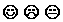 Каллиграфическая, орфографическая минутка.Соединение ля, ой, уф2.3.45 Актуализация знаний.Открытие новых знании.Цель: Создание проблемной ситуации для открытия новых знании.Физминутка для глаз.Первичное закрепление учебного материала.Повторение изученного материала.2 слайд- Прочитайте слова на доске:Переправа, лесосплав, беляк, белогрудый, подводник, водопад, гвоздодёр.Запишите их в два столбика:Слова, у которых один кореньСлова, у которых два корня-Кто помнит , как называются слова у которых несколько корней?Рядом со сложными словами запишите слова , которые дали им жизнь.(лес, сплавлять, белая, грудь, вода, падать, гвозди, дергать)Слайд 3.Прочитайте значение слова СЛОЖНЫЙ-ая, ое, 1.Состоящий из нескольких частей.2.Трудный запутанный.-Как вы думаете, сложные слова называются так потому, что трудные, запутанные слова, или  потому, что они состоят из нескольких частей.Прочитайте диалог Миши и Евдокии Васильевны на стр. 174._что вы узнали из этого диалога?- =- Дети, что обозначает эта схема? - Расскажите, что вы знаете грамматической основе предложения. Упр 176. Стр 174_Читаем задание ._Какая же из пословиц  зашифрована в 1 картинке.Прочитайте её.Запишите, выделите основу(Побуждающий к выдвижению и проверке гипотез диалог)-Интересно, а почему 2 и3 картинки состоят из двух частей?-Кто сумеет ответить на вопрос Миши?-Прочитайте задание  и вы найдете ответ на Мишин вопрос.Запишите пословицу.-Какую пословицу вы записали. Сколько действующих лиц в ней, кто они, что делает первый, что второй?Кто видит, из скольких частей состоит пословица?Прочитайте каждую часть отдельно.Назовите основу каждой части. Как эти части соединены друг с другомПодчеркните основу в каждой части. Обведите союз и знак, соединяющий части.-Почему слово незнайка написан с маленькой буквы?_Кто  заметил, сколько частей в этой пословице,Прочитайте каждую, найдите основу, подчеркните.-Какой вывод можно сделать?Слайд 4.Физминутка-Сейчас мы выполним задание Миши, спишем последнюю пословицу.Миша говорит, что в ней одна основа. А вы как думаете? Докажите свой ответ.Опираясь на правило летучей мыши стр.177.На слайде предложения.Слайд  5-Найдите сложное предложение, выпишите, поставьте знаки препинания, подчеркните основы. Докажите правильность вашего выбора используя правило Летучей мыши.Слайд 6.-Перед вами задание.Прочитайте.Очень-очень странный вид:
Речка за окном,
Горит,
Чей-то дом,
Хвостом виляет,
Песик,
Из ружья стреляет,
Мальчик,
Чуть не слопал 
Мышку,
Кот, в очках читает книжку,
Старый дед,
Влетел в окно,
Воробей, схватил зерно,
Да как каркнет,
Улетая:
- Вот что значит
Запятая! 
Б. Заходер-Сколько предложений в этом стихотворении?У. -А какое оно?-Что интересного в этом стихотворении?-Что бы вы изменили?Предлагаю работу по тестам.2 ученика у доскиОстальные на местах Самопроверка, оценивание.Дети отвечают на вопросы.-Что сложными бывают не только слова, но и предложения.Это схема грамматической основы предложения.Грамматическая основа предложения - это главные члены предложения. Подлежащее и сказуемое.Один у доски.Яблоко от яблони недалеко падает.Знайка по дорожке бежит, а незнайка на печи лежит.Записывают, выделяют основу предложения, отвечают на вопросы.Делают вывод.Находят , выписываю, доказывают. Работа в парах. Взаимопроверка.-Одно.- Сложное, т.к:.- Путаница. Надо переставить запятые.Работа в парах.Работа по тестам.http://LearningApps.org/display?v=ppbmyu43517  Самооценка. Дети работают по шкале самооценки.6.ИтогРефлексияСамооценка. Используется метод незаконченного предложения. Слайд 7.Я научился…..Я хотел бы больше….Оказывается, что….Я хочу поблагодарить за ….Оценивание учителем работы детей на уроке..Используется метод незаконченного предложения. 7.Задание на дом2 минУрок полезен, всё понятно.
Лишь кое-что чуть-чуть не ясно. Еще придется потрудиться. 
Да, трудно все-таки учиться! Тетрадь для самостоятельной работе по теме, выбрать по силам.Слайд 11Спасибо за урок!